KLASA VII a i b25.05.2020 i 26.05.2020Temat: Działania na potęgach.Przeanalizuj przykład str. 233 podręcznik.Przypomnienie: am · an = am+n  = am : an = am-n       a ≠ 0(am)n = am·n(a·b)n = an · bn( )n =                 b≠0Zad. 1, str. 234a = 73 · 74a = 77b = 712 : 74b = 78c = (73)4c = 712d = (7 · 72)3d = (73)3d = 79e = (74 : 72)3e = (72)3e = 76rosnąco:e < a < b < d < c                                      najmniejsza                                 największa                                                Zad. 2, str. 234(83)5 ? 83 · 85815 > 88Ile razy większa 815 : 88 = 87 tyle razyZad. 4, str. 234Oblicz:(2 · 102)3 = 23 · 106 = 8 · 1 000 000 = 8 000 000Zad. 6, str. 234(16 · 23)4 = (24 · 23) = (27)4 = 228Zad. 7, str. 234h) 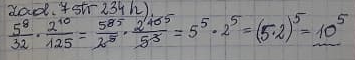 Zad. 8, str. 234b)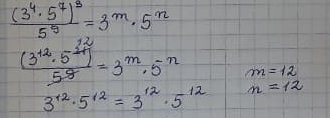 Zad. 13, str. 235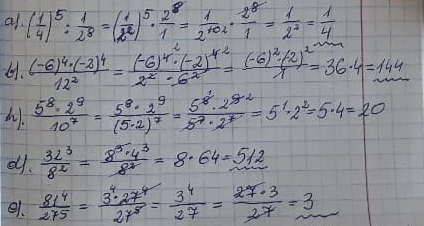 Mailem proszę przesłać do 29.05.2020 – sprawdź czy umiesz str. 237, podręcznik Proszę przed wysłaniem sprawdzić jakość zdjęć, bo czasami ciężko doczytać co jest napisane!27.05.2020  i  29.05.2020Temat: Notacja wykładnicza.https://pistacja.tv/wideolekcje/matematyka/szkola-podstawowa-vii-viii/potegi-o-podstawach-wymiernych/plmat059-notacja-wykladniczaPrzeanalizuj przykład ze str. 237 podręcznik.500 000 = 5 · 105 – notacja wykładnicza                pierwszy czynnik musi być równy 1 bądź większy od 1 i mniejszy od 1072 000 = 7,2 · 104Napisz w zeszycie przykład ze str. 238380 000 km = 3,8 · 105150 000 000 = 1,5 · 10855 000 000 = 5,5 · 1074 070 000 000 000 000 = 4,07 · 101541 500 000 000 000 = 4,15 · 1013Zad. 3, str. 238a = 57 · 108 = 5,7 · 109  największab = 465 · 107 = 4,65 · 109  najmniejszaZad. 4, str. 2393,7 · 1015 km = ? m                                       1km = 1 000m = 103m3,7 · 1015 · 103 = 3,7 · 1018m6,61 · 1030 kg = ? dag                                    1 kg = 100 dag = 102 dag6,61 · 1030 · 102 = 6,61 · 1032 dag5 ·108 m = ? cm                                        1 m = 100 cm = 102 cm5 · 108 · 102 = 5 · 1010 cmZadanie domowe – ćwiczenia str. 57 – tego nie wysyłacie.